В соответствии со  Бюджетного кодекса Российской Федерации, статьей 19 Федерального закона от 6 октября 2003 года № 131-ФЗ «Об общих принципах организации местного самоуправления в Российской Федерации»,       статьей 37 Федерального закона от 29 декабря 2012 года № 273-ФЗ «Об образовании в Российской Федерации», методическими рекомендациями МР 2.4.0179-20 «Рекомендации по организации питания обучающихся общеобразовательных организаций», утвержденными 18 мая 2020 года руководителем Федеральной службы по надзору в сфере защиты прав потребителей и благополучия человека, Главным государственным санитарным врачом Российской Федерации, муниципальной программой города Костромы «Развитие образования, культуры, спорта, физической культуры и совершенствование молодежной политики в городе Костроме», утвержденной постановлением Администрации города Костромы от 17 сентября      2015 года № 2625, муниципальной программой города Костромы «Развитие образования, культуры, спорта, физической культуры и совершенствование молодежной политики в городе Костроме», утвержденной постановлением Администрации города Костромы от 6 августа 2020 года № 1474, руководствуясь статьями 42, 44, частью 1 статьи 57 Устава города Костромы,ПОСТАНОВЛЯЮ:1. Установить, что:1.1. на территории городского округа город Кострома Костромской области за счет бюджетных ассигнований федерального бюджета, бюджета Костромской области, бюджета города Костромы и иных источников финансирования, предусмотренных законодательством Российской Федерации, осуществляется обеспечение обучающихся, получающих начальное общее образование в муниципальных образовательных организациях города Костромы независимо от режима обучения (далее, соответственно, – обучающиеся, образовательные организации) один раз в день бесплатным горячим питанием, предусматривающим наличие горячего блюда, не считая горячего напитка (далее – бесплатное горячее питание);1.2. организация бесплатного горячего питания обучающихся возлагается на образовательную организацию, в которой обучающийся получает начальное общее образование;1.3. стоимость бесплатного горячего питания обучающихся формируется исходя из цен закупки пищевых продуктов, наценок на продукцию (товары) предприятий общественного питания при образовательных учреждениях;1.4. бесплатное горячее питание предоставляется обучающимся только в дни посещения ими учебных занятий в общеобразовательной организации в течение учебного года (за исключением выходных, праздничных и каникулярных дней);1.5. в случаях неполучения горячего питания обучающимися в связи с болезнью или по иным причинам, приведшим к неявке обучающегося в общеобразовательную организацию на учебные занятия, возмещение стоимости питания, в том числе продуктами питания, не производится.2. Общеобразовательным организациям города Костромы:2.1. реализовать мероприятия по организации бесплатного горячего питания обучающихся в соответствии с санитарно-гигиеническими требованиями к организации питания обучающихся в общеобразовательных организациях и другими требованиями к организации питания обучающихся, установленными нормативными правовыми актами Российской Федерации, подтвержденными территориальным органом Федеральной службы по надзору в сфере защиты прав потребителей и благополучия человека по состоянию на 15 июля в 2020 году, с 2021 года - по состоянию на 15 апреля соответствующего года;2.2. обеспечить выполнение показателя: доля обучающихся получающих бесплатное горячее питание, к общему количеству обучающихся, получающих начальное общее образование в образовательных организациях – 100 %;2.3. издать локальные акты об организации бесплатного горячего питания обучающихся, утвердить списки обучающихся и организовать ведение ежедневного учета обучающихся, получающих бесплатное горячее питание;2.4. направлять в Комитет образования, культуры, спорта и работы с молодежью Администрации города Костромы отчет о предоставленном бесплатном горячем питании обучающихся по форме и в сроки, утвержденные распоряжением заместителя главы Администрации - председателя Комитета образования, культуры, спорта и работы с молодежью Администрации города Костромы.3. Расходы на реализацию настоящего постановления произвести за счет и в пределах бюджетных ассигнований, предусмотренных Комитету образования, культуры, спорта и работы с молодежью Администрации города Костромы по разделу 0700 «Образование», подразделу 0702 «Общее образование», целевой статье 01100L3040 «Реализация мероприятий по организации бесплатного горячего питания обучающихся, получающих начальное общее образование в муниципальных общеобразовательных организациях», группе вида расходов 600 «Предоставление субсидий бюджетным автономным учреждениям и иным некоммерческим организациям».4. Комитету образования, культуры, спорта и работы с молодежью Администрации города Костромы (Соколова М. Л.) осуществлять контроль за организацией бесплатного горячего питания обучающихся в соответствии с настоящим постановлением.5. Настоящее постановление подлежит официальному опубликованию и распространяется на правоотношения, возникшие с 1 сентября 2020 года.Исполняющий обязанности главыАдминистрации города Костромы                                                            О. В. Болоховец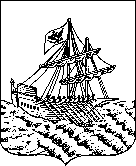 АДМИНИСТРАЦИЯ ГОРОДА КОСТРОМЫПОСТАНОВЛЕНИЕАДМИНИСТРАЦИЯ ГОРОДА КОСТРОМЫПОСТАНОВЛЕНИЕАДМИНИСТРАЦИЯ ГОРОДА КОСТРОМЫПОСТАНОВЛЕНИЕАДМИНИСТРАЦИЯ ГОРОДА КОСТРОМЫПОСТАНОВЛЕНИЕАДМИНИСТРАЦИЯ ГОРОДА КОСТРОМЫПОСТАНОВЛЕНИЕАДМИНИСТРАЦИЯ ГОРОДА КОСТРОМЫПОСТАНОВЛЕНИЕ9 ноября 2020 года9 ноября 2020 года№21512151Об организации бесплатного горячего питания обучающихся, получающих начальное общее образование в муниципальных образовательных организациях города Костромы Об организации бесплатного горячего питания обучающихся, получающих начальное общее образование в муниципальных образовательных организациях города Костромы Об организации бесплатного горячего питания обучающихся, получающих начальное общее образование в муниципальных образовательных организациях города Костромы Об организации бесплатного горячего питания обучающихся, получающих начальное общее образование в муниципальных образовательных организациях города Костромы 